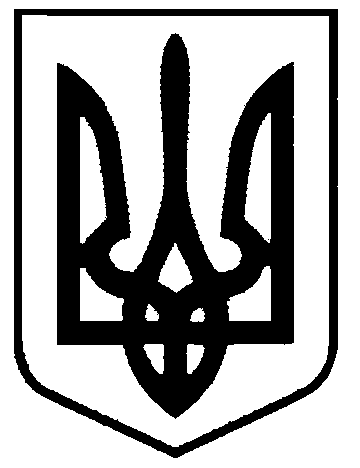 СВАТІВСЬКА МІСЬКА РАДАВИКОНАВЧИЙ КОМІТЕТРІШЕННЯВід «22» лютого 2018р.                 м. Сватове                                     № 11«Про видалення зелених насаджень»        Розглянувши акти  обстеження зелених насаджень №5-9 від  22 лютого 2018 року, складені на підставі звернень мешканців м. Сватове, враховуючи що дані зелені насадження є аварійними та сухостійними, керуючись ст. 30 Закону України «Про місцеве самоврядування в Україні», Постановою Кабінету Міністрів України № 1045 від 01.08.2006 року «Про затвердження Порядку видалення дерев, кущів, газонів і квітників у населених пунктах»,ст. 28 Закону України «Про благоустрій населених пунктів»,Виконавчий комітет Сватівської міської ради                                                            ВИРІШИВ:1.  Затвердити акти  обстеження зелених насаджень що підлягають видаленню № 5-9 від  22  лютого  2018 року .2.  Оформити ордери  на видалення дерев, враховуючи відсутність їх відновної вартості за   адресами:    -вул. Заливна 14 – клен - 4шт.;    -пров. Промисловий 15  – каштан -19шт.-омолодження;   -вул. Лісова  40  - клен-2 шт.;   -вул.  ім. Островського 2 (берег річки) – клен-1 шт.;   -вул. Державна 12 –акація-1шт.3.     Контроль за виконанням даного рішення покласти на заступника міського голови    Євтушенко О.І.Сватівський міський голова                                                  Є.В.Рибалко